
Conversation opened. 1 read message.More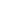 [나고야 - Kang Family] 2016년 여름 보고Inboxx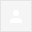 